POSITION TITLEDigital Insights Analyst Digital Insights Analyst Digital Insights Analyst Digital Insights Analyst Digital Insights Analyst Digital Insights Analyst Digital Insights Analyst Digital Insights Analyst Digital Insights Analyst Digital Insights Analyst Digital Insights Analyst FUNCTIONDEPARTMENTDEPARTMENTDEPARTMENTREPORTS TODigital Analytics Lead Digital Analytics Lead Digital Analytics Lead Digital Analytics Lead KEY STAKEHOLDERS KEY STAKEHOLDERS KEY STAKEHOLDERS Internal: Product Managers, Product Leads, Product Designers, Digital Analysts, Business Analysts, eCommerce Managers, Front end, Back End developers, Digital Marketing, Head of DCX and Finance Internal: Product Managers, Product Leads, Product Designers, Digital Analysts, Business Analysts, eCommerce Managers, Front end, Back End developers, Digital Marketing, Head of DCX and Finance Internal: Product Managers, Product Leads, Product Designers, Digital Analysts, Business Analysts, eCommerce Managers, Front end, Back End developers, Digital Marketing, Head of DCX and Finance Internal: Product Managers, Product Leads, Product Designers, Digital Analysts, Business Analysts, eCommerce Managers, Front end, Back End developers, Digital Marketing, Head of DCX and Finance REPORTS TODigital Analytics Lead Digital Analytics Lead Digital Analytics Lead Digital Analytics Lead KEY STAKEHOLDERS KEY STAKEHOLDERS KEY STAKEHOLDERS External: AgenciesExternal: AgenciesExternal: AgenciesExternal: AgenciesDIRECT REPORTSN/AN/AN/AN/AN/AN/AN/AN/AN/AN/AN/APOSITION PURPOSE In alignment with the Myer customer first strategy, collaborate with the Digital Experience team to define, develop and drive features and initiatives that elevate the customer experience.  Foster strong relationships with key stakeholders built on trust and transparency, ensuring rigorous measurement and continuous optimisation of initiatives across the  roadmap to improve customer experiences.In alignment with the Myer customer first strategy, collaborate with the Digital Experience team to define, develop and drive features and initiatives that elevate the customer experience.  Foster strong relationships with key stakeholders built on trust and transparency, ensuring rigorous measurement and continuous optimisation of initiatives across the  roadmap to improve customer experiences.In alignment with the Myer customer first strategy, collaborate with the Digital Experience team to define, develop and drive features and initiatives that elevate the customer experience.  Foster strong relationships with key stakeholders built on trust and transparency, ensuring rigorous measurement and continuous optimisation of initiatives across the  roadmap to improve customer experiences.In alignment with the Myer customer first strategy, collaborate with the Digital Experience team to define, develop and drive features and initiatives that elevate the customer experience.  Foster strong relationships with key stakeholders built on trust and transparency, ensuring rigorous measurement and continuous optimisation of initiatives across the  roadmap to improve customer experiences.In alignment with the Myer customer first strategy, collaborate with the Digital Experience team to define, develop and drive features and initiatives that elevate the customer experience.  Foster strong relationships with key stakeholders built on trust and transparency, ensuring rigorous measurement and continuous optimisation of initiatives across the  roadmap to improve customer experiences.In alignment with the Myer customer first strategy, collaborate with the Digital Experience team to define, develop and drive features and initiatives that elevate the customer experience.  Foster strong relationships with key stakeholders built on trust and transparency, ensuring rigorous measurement and continuous optimisation of initiatives across the  roadmap to improve customer experiences.In alignment with the Myer customer first strategy, collaborate with the Digital Experience team to define, develop and drive features and initiatives that elevate the customer experience.  Foster strong relationships with key stakeholders built on trust and transparency, ensuring rigorous measurement and continuous optimisation of initiatives across the  roadmap to improve customer experiences.In alignment with the Myer customer first strategy, collaborate with the Digital Experience team to define, develop and drive features and initiatives that elevate the customer experience.  Foster strong relationships with key stakeholders built on trust and transparency, ensuring rigorous measurement and continuous optimisation of initiatives across the  roadmap to improve customer experiences.In alignment with the Myer customer first strategy, collaborate with the Digital Experience team to define, develop and drive features and initiatives that elevate the customer experience.  Foster strong relationships with key stakeholders built on trust and transparency, ensuring rigorous measurement and continuous optimisation of initiatives across the  roadmap to improve customer experiences.In alignment with the Myer customer first strategy, collaborate with the Digital Experience team to define, develop and drive features and initiatives that elevate the customer experience.  Foster strong relationships with key stakeholders built on trust and transparency, ensuring rigorous measurement and continuous optimisation of initiatives across the  roadmap to improve customer experiences.In alignment with the Myer customer first strategy, collaborate with the Digital Experience team to define, develop and drive features and initiatives that elevate the customer experience.  Foster strong relationships with key stakeholders built on trust and transparency, ensuring rigorous measurement and continuous optimisation of initiatives across the  roadmap to improve customer experiences.KEY RESPONSIBILITIES Stakeholder Engagement Work closely with and support internal Digital Experience stakeholders, including product, eCommerce, Finance and IT teamsLiaise with stakeholders to gather business requirements and share performance insightsCollaborate with our external data agencies to ensure timely delivery of tactical and strategic requirements Communicate relevant information to stakeholders across the businessStrategic Guidance Collaborate with product teams on data modelling and value estimation for prioritisationContribute to the development of strategic business casesSupport the uplift of the measurement framework and program reportingDigital Reporting, Analysis and BAUTranslate business requirements into pre and post feature analysis Create comprehensive dashboards and reportsConduct in-depth root cause analysis to identify areas for improvementCoordinate and help manage the external agency pipeline Define success metrics and monitor program metrics  Assist with troubleshooting, testing and validation of tracking setup in Google Tag Manager and Google AnalyticsMaintain tag management and tracking documentation Provide analytical support to a range of teamsSupport Business Improvement and Governance Enhance end-to-end processes for the analytics area Ensure data accuracy and ongoing maintenance Collaborate with external agencies to drive efficiency and innovation  Contribute to the maturity and readiness of our digital analytics capabilities and roadmapStakeholder Engagement Work closely with and support internal Digital Experience stakeholders, including product, eCommerce, Finance and IT teamsLiaise with stakeholders to gather business requirements and share performance insightsCollaborate with our external data agencies to ensure timely delivery of tactical and strategic requirements Communicate relevant information to stakeholders across the businessStrategic Guidance Collaborate with product teams on data modelling and value estimation for prioritisationContribute to the development of strategic business casesSupport the uplift of the measurement framework and program reportingDigital Reporting, Analysis and BAUTranslate business requirements into pre and post feature analysis Create comprehensive dashboards and reportsConduct in-depth root cause analysis to identify areas for improvementCoordinate and help manage the external agency pipeline Define success metrics and monitor program metrics  Assist with troubleshooting, testing and validation of tracking setup in Google Tag Manager and Google AnalyticsMaintain tag management and tracking documentation Provide analytical support to a range of teamsSupport Business Improvement and Governance Enhance end-to-end processes for the analytics area Ensure data accuracy and ongoing maintenance Collaborate with external agencies to drive efficiency and innovation  Contribute to the maturity and readiness of our digital analytics capabilities and roadmapStakeholder Engagement Work closely with and support internal Digital Experience stakeholders, including product, eCommerce, Finance and IT teamsLiaise with stakeholders to gather business requirements and share performance insightsCollaborate with our external data agencies to ensure timely delivery of tactical and strategic requirements Communicate relevant information to stakeholders across the businessStrategic Guidance Collaborate with product teams on data modelling and value estimation for prioritisationContribute to the development of strategic business casesSupport the uplift of the measurement framework and program reportingDigital Reporting, Analysis and BAUTranslate business requirements into pre and post feature analysis Create comprehensive dashboards and reportsConduct in-depth root cause analysis to identify areas for improvementCoordinate and help manage the external agency pipeline Define success metrics and monitor program metrics  Assist with troubleshooting, testing and validation of tracking setup in Google Tag Manager and Google AnalyticsMaintain tag management and tracking documentation Provide analytical support to a range of teamsSupport Business Improvement and Governance Enhance end-to-end processes for the analytics area Ensure data accuracy and ongoing maintenance Collaborate with external agencies to drive efficiency and innovation  Contribute to the maturity and readiness of our digital analytics capabilities and roadmapStakeholder Engagement Work closely with and support internal Digital Experience stakeholders, including product, eCommerce, Finance and IT teamsLiaise with stakeholders to gather business requirements and share performance insightsCollaborate with our external data agencies to ensure timely delivery of tactical and strategic requirements Communicate relevant information to stakeholders across the businessStrategic Guidance Collaborate with product teams on data modelling and value estimation for prioritisationContribute to the development of strategic business casesSupport the uplift of the measurement framework and program reportingDigital Reporting, Analysis and BAUTranslate business requirements into pre and post feature analysis Create comprehensive dashboards and reportsConduct in-depth root cause analysis to identify areas for improvementCoordinate and help manage the external agency pipeline Define success metrics and monitor program metrics  Assist with troubleshooting, testing and validation of tracking setup in Google Tag Manager and Google AnalyticsMaintain tag management and tracking documentation Provide analytical support to a range of teamsSupport Business Improvement and Governance Enhance end-to-end processes for the analytics area Ensure data accuracy and ongoing maintenance Collaborate with external agencies to drive efficiency and innovation  Contribute to the maturity and readiness of our digital analytics capabilities and roadmapStakeholder Engagement Work closely with and support internal Digital Experience stakeholders, including product, eCommerce, Finance and IT teamsLiaise with stakeholders to gather business requirements and share performance insightsCollaborate with our external data agencies to ensure timely delivery of tactical and strategic requirements Communicate relevant information to stakeholders across the businessStrategic Guidance Collaborate with product teams on data modelling and value estimation for prioritisationContribute to the development of strategic business casesSupport the uplift of the measurement framework and program reportingDigital Reporting, Analysis and BAUTranslate business requirements into pre and post feature analysis Create comprehensive dashboards and reportsConduct in-depth root cause analysis to identify areas for improvementCoordinate and help manage the external agency pipeline Define success metrics and monitor program metrics  Assist with troubleshooting, testing and validation of tracking setup in Google Tag Manager and Google AnalyticsMaintain tag management and tracking documentation Provide analytical support to a range of teamsSupport Business Improvement and Governance Enhance end-to-end processes for the analytics area Ensure data accuracy and ongoing maintenance Collaborate with external agencies to drive efficiency and innovation  Contribute to the maturity and readiness of our digital analytics capabilities and roadmapStakeholder Engagement Work closely with and support internal Digital Experience stakeholders, including product, eCommerce, Finance and IT teamsLiaise with stakeholders to gather business requirements and share performance insightsCollaborate with our external data agencies to ensure timely delivery of tactical and strategic requirements Communicate relevant information to stakeholders across the businessStrategic Guidance Collaborate with product teams on data modelling and value estimation for prioritisationContribute to the development of strategic business casesSupport the uplift of the measurement framework and program reportingDigital Reporting, Analysis and BAUTranslate business requirements into pre and post feature analysis Create comprehensive dashboards and reportsConduct in-depth root cause analysis to identify areas for improvementCoordinate and help manage the external agency pipeline Define success metrics and monitor program metrics  Assist with troubleshooting, testing and validation of tracking setup in Google Tag Manager and Google AnalyticsMaintain tag management and tracking documentation Provide analytical support to a range of teamsSupport Business Improvement and Governance Enhance end-to-end processes for the analytics area Ensure data accuracy and ongoing maintenance Collaborate with external agencies to drive efficiency and innovation  Contribute to the maturity and readiness of our digital analytics capabilities and roadmapStakeholder Engagement Work closely with and support internal Digital Experience stakeholders, including product, eCommerce, Finance and IT teamsLiaise with stakeholders to gather business requirements and share performance insightsCollaborate with our external data agencies to ensure timely delivery of tactical and strategic requirements Communicate relevant information to stakeholders across the businessStrategic Guidance Collaborate with product teams on data modelling and value estimation for prioritisationContribute to the development of strategic business casesSupport the uplift of the measurement framework and program reportingDigital Reporting, Analysis and BAUTranslate business requirements into pre and post feature analysis Create comprehensive dashboards and reportsConduct in-depth root cause analysis to identify areas for improvementCoordinate and help manage the external agency pipeline Define success metrics and monitor program metrics  Assist with troubleshooting, testing and validation of tracking setup in Google Tag Manager and Google AnalyticsMaintain tag management and tracking documentation Provide analytical support to a range of teamsSupport Business Improvement and Governance Enhance end-to-end processes for the analytics area Ensure data accuracy and ongoing maintenance Collaborate with external agencies to drive efficiency and innovation  Contribute to the maturity and readiness of our digital analytics capabilities and roadmapStakeholder Engagement Work closely with and support internal Digital Experience stakeholders, including product, eCommerce, Finance and IT teamsLiaise with stakeholders to gather business requirements and share performance insightsCollaborate with our external data agencies to ensure timely delivery of tactical and strategic requirements Communicate relevant information to stakeholders across the businessStrategic Guidance Collaborate with product teams on data modelling and value estimation for prioritisationContribute to the development of strategic business casesSupport the uplift of the measurement framework and program reportingDigital Reporting, Analysis and BAUTranslate business requirements into pre and post feature analysis Create comprehensive dashboards and reportsConduct in-depth root cause analysis to identify areas for improvementCoordinate and help manage the external agency pipeline Define success metrics and monitor program metrics  Assist with troubleshooting, testing and validation of tracking setup in Google Tag Manager and Google AnalyticsMaintain tag management and tracking documentation Provide analytical support to a range of teamsSupport Business Improvement and Governance Enhance end-to-end processes for the analytics area Ensure data accuracy and ongoing maintenance Collaborate with external agencies to drive efficiency and innovation  Contribute to the maturity and readiness of our digital analytics capabilities and roadmapStakeholder Engagement Work closely with and support internal Digital Experience stakeholders, including product, eCommerce, Finance and IT teamsLiaise with stakeholders to gather business requirements and share performance insightsCollaborate with our external data agencies to ensure timely delivery of tactical and strategic requirements Communicate relevant information to stakeholders across the businessStrategic Guidance Collaborate with product teams on data modelling and value estimation for prioritisationContribute to the development of strategic business casesSupport the uplift of the measurement framework and program reportingDigital Reporting, Analysis and BAUTranslate business requirements into pre and post feature analysis Create comprehensive dashboards and reportsConduct in-depth root cause analysis to identify areas for improvementCoordinate and help manage the external agency pipeline Define success metrics and monitor program metrics  Assist with troubleshooting, testing and validation of tracking setup in Google Tag Manager and Google AnalyticsMaintain tag management and tracking documentation Provide analytical support to a range of teamsSupport Business Improvement and Governance Enhance end-to-end processes for the analytics area Ensure data accuracy and ongoing maintenance Collaborate with external agencies to drive efficiency and innovation  Contribute to the maturity and readiness of our digital analytics capabilities and roadmapStakeholder Engagement Work closely with and support internal Digital Experience stakeholders, including product, eCommerce, Finance and IT teamsLiaise with stakeholders to gather business requirements and share performance insightsCollaborate with our external data agencies to ensure timely delivery of tactical and strategic requirements Communicate relevant information to stakeholders across the businessStrategic Guidance Collaborate with product teams on data modelling and value estimation for prioritisationContribute to the development of strategic business casesSupport the uplift of the measurement framework and program reportingDigital Reporting, Analysis and BAUTranslate business requirements into pre and post feature analysis Create comprehensive dashboards and reportsConduct in-depth root cause analysis to identify areas for improvementCoordinate and help manage the external agency pipeline Define success metrics and monitor program metrics  Assist with troubleshooting, testing and validation of tracking setup in Google Tag Manager and Google AnalyticsMaintain tag management and tracking documentation Provide analytical support to a range of teamsSupport Business Improvement and Governance Enhance end-to-end processes for the analytics area Ensure data accuracy and ongoing maintenance Collaborate with external agencies to drive efficiency and innovation  Contribute to the maturity and readiness of our digital analytics capabilities and roadmapStakeholder Engagement Work closely with and support internal Digital Experience stakeholders, including product, eCommerce, Finance and IT teamsLiaise with stakeholders to gather business requirements and share performance insightsCollaborate with our external data agencies to ensure timely delivery of tactical and strategic requirements Communicate relevant information to stakeholders across the businessStrategic Guidance Collaborate with product teams on data modelling and value estimation for prioritisationContribute to the development of strategic business casesSupport the uplift of the measurement framework and program reportingDigital Reporting, Analysis and BAUTranslate business requirements into pre and post feature analysis Create comprehensive dashboards and reportsConduct in-depth root cause analysis to identify areas for improvementCoordinate and help manage the external agency pipeline Define success metrics and monitor program metrics  Assist with troubleshooting, testing and validation of tracking setup in Google Tag Manager and Google AnalyticsMaintain tag management and tracking documentation Provide analytical support to a range of teamsSupport Business Improvement and Governance Enhance end-to-end processes for the analytics area Ensure data accuracy and ongoing maintenance Collaborate with external agencies to drive efficiency and innovation  Contribute to the maturity and readiness of our digital analytics capabilities and roadmapROLE SPECIFIC SKILLS & EXPERIENCE Minimum 2 years of experience as a Digital Analyst, or similar roleProven track record in supporting digital channels in a fast-paced eCommerce environment with strong customer focus and stakeholder management skillsAdvanced analytical skills in Google Analytics 360 and similar toolsAbility to transform raw data into actionable insightsProficiency in data visualisation tools such as Looker Studio, Microstrategy, Power BI or TableauExperience with web tracking technologies and implementation. Understanding of data layers, tag implementation, debugging and deployment of tags via tools such as Google Tag Manager, preferred. Experience defining and briefing development teams with data layer and digital analytics requirements Demonstrated ability to work autonomously and proactively solve problemsCollaborative style, able to engage with a diverse range of stakeholder to meet targets, balancing commercial and customer needsProficiency in data manipulation, querying (e.g. Big Query) and analysis using SQL, Excel, or other relevant tools. Familiarity with data integration and data warehouse technologies is a plus Minimum 2 years of experience as a Digital Analyst, or similar roleProven track record in supporting digital channels in a fast-paced eCommerce environment with strong customer focus and stakeholder management skillsAdvanced analytical skills in Google Analytics 360 and similar toolsAbility to transform raw data into actionable insightsProficiency in data visualisation tools such as Looker Studio, Microstrategy, Power BI or TableauExperience with web tracking technologies and implementation. Understanding of data layers, tag implementation, debugging and deployment of tags via tools such as Google Tag Manager, preferred. Experience defining and briefing development teams with data layer and digital analytics requirements Demonstrated ability to work autonomously and proactively solve problemsCollaborative style, able to engage with a diverse range of stakeholder to meet targets, balancing commercial and customer needsProficiency in data manipulation, querying (e.g. Big Query) and analysis using SQL, Excel, or other relevant tools. Familiarity with data integration and data warehouse technologies is a plus Minimum 2 years of experience as a Digital Analyst, or similar roleProven track record in supporting digital channels in a fast-paced eCommerce environment with strong customer focus and stakeholder management skillsAdvanced analytical skills in Google Analytics 360 and similar toolsAbility to transform raw data into actionable insightsProficiency in data visualisation tools such as Looker Studio, Microstrategy, Power BI or TableauExperience with web tracking technologies and implementation. Understanding of data layers, tag implementation, debugging and deployment of tags via tools such as Google Tag Manager, preferred. Experience defining and briefing development teams with data layer and digital analytics requirements Demonstrated ability to work autonomously and proactively solve problemsCollaborative style, able to engage with a diverse range of stakeholder to meet targets, balancing commercial and customer needsProficiency in data manipulation, querying (e.g. Big Query) and analysis using SQL, Excel, or other relevant tools. Familiarity with data integration and data warehouse technologies is a plus Minimum 2 years of experience as a Digital Analyst, or similar roleProven track record in supporting digital channels in a fast-paced eCommerce environment with strong customer focus and stakeholder management skillsAdvanced analytical skills in Google Analytics 360 and similar toolsAbility to transform raw data into actionable insightsProficiency in data visualisation tools such as Looker Studio, Microstrategy, Power BI or TableauExperience with web tracking technologies and implementation. Understanding of data layers, tag implementation, debugging and deployment of tags via tools such as Google Tag Manager, preferred. Experience defining and briefing development teams with data layer and digital analytics requirements Demonstrated ability to work autonomously and proactively solve problemsCollaborative style, able to engage with a diverse range of stakeholder to meet targets, balancing commercial and customer needsProficiency in data manipulation, querying (e.g. Big Query) and analysis using SQL, Excel, or other relevant tools. Familiarity with data integration and data warehouse technologies is a plus Minimum 2 years of experience as a Digital Analyst, or similar roleProven track record in supporting digital channels in a fast-paced eCommerce environment with strong customer focus and stakeholder management skillsAdvanced analytical skills in Google Analytics 360 and similar toolsAbility to transform raw data into actionable insightsProficiency in data visualisation tools such as Looker Studio, Microstrategy, Power BI or TableauExperience with web tracking technologies and implementation. Understanding of data layers, tag implementation, debugging and deployment of tags via tools such as Google Tag Manager, preferred. Experience defining and briefing development teams with data layer and digital analytics requirements Demonstrated ability to work autonomously and proactively solve problemsCollaborative style, able to engage with a diverse range of stakeholder to meet targets, balancing commercial and customer needsProficiency in data manipulation, querying (e.g. Big Query) and analysis using SQL, Excel, or other relevant tools. Familiarity with data integration and data warehouse technologies is a plus Minimum 2 years of experience as a Digital Analyst, or similar roleProven track record in supporting digital channels in a fast-paced eCommerce environment with strong customer focus and stakeholder management skillsAdvanced analytical skills in Google Analytics 360 and similar toolsAbility to transform raw data into actionable insightsProficiency in data visualisation tools such as Looker Studio, Microstrategy, Power BI or TableauExperience with web tracking technologies and implementation. Understanding of data layers, tag implementation, debugging and deployment of tags via tools such as Google Tag Manager, preferred. Experience defining and briefing development teams with data layer and digital analytics requirements Demonstrated ability to work autonomously and proactively solve problemsCollaborative style, able to engage with a diverse range of stakeholder to meet targets, balancing commercial and customer needsProficiency in data manipulation, querying (e.g. Big Query) and analysis using SQL, Excel, or other relevant tools. Familiarity with data integration and data warehouse technologies is a plus Minimum 2 years of experience as a Digital Analyst, or similar roleProven track record in supporting digital channels in a fast-paced eCommerce environment with strong customer focus and stakeholder management skillsAdvanced analytical skills in Google Analytics 360 and similar toolsAbility to transform raw data into actionable insightsProficiency in data visualisation tools such as Looker Studio, Microstrategy, Power BI or TableauExperience with web tracking technologies and implementation. Understanding of data layers, tag implementation, debugging and deployment of tags via tools such as Google Tag Manager, preferred. Experience defining and briefing development teams with data layer and digital analytics requirements Demonstrated ability to work autonomously and proactively solve problemsCollaborative style, able to engage with a diverse range of stakeholder to meet targets, balancing commercial and customer needsProficiency in data manipulation, querying (e.g. Big Query) and analysis using SQL, Excel, or other relevant tools. Familiarity with data integration and data warehouse technologies is a plus Minimum 2 years of experience as a Digital Analyst, or similar roleProven track record in supporting digital channels in a fast-paced eCommerce environment with strong customer focus and stakeholder management skillsAdvanced analytical skills in Google Analytics 360 and similar toolsAbility to transform raw data into actionable insightsProficiency in data visualisation tools such as Looker Studio, Microstrategy, Power BI or TableauExperience with web tracking technologies and implementation. Understanding of data layers, tag implementation, debugging and deployment of tags via tools such as Google Tag Manager, preferred. Experience defining and briefing development teams with data layer and digital analytics requirements Demonstrated ability to work autonomously and proactively solve problemsCollaborative style, able to engage with a diverse range of stakeholder to meet targets, balancing commercial and customer needsProficiency in data manipulation, querying (e.g. Big Query) and analysis using SQL, Excel, or other relevant tools. Familiarity with data integration and data warehouse technologies is a plus Minimum 2 years of experience as a Digital Analyst, or similar roleProven track record in supporting digital channels in a fast-paced eCommerce environment with strong customer focus and stakeholder management skillsAdvanced analytical skills in Google Analytics 360 and similar toolsAbility to transform raw data into actionable insightsProficiency in data visualisation tools such as Looker Studio, Microstrategy, Power BI or TableauExperience with web tracking technologies and implementation. Understanding of data layers, tag implementation, debugging and deployment of tags via tools such as Google Tag Manager, preferred. Experience defining and briefing development teams with data layer and digital analytics requirements Demonstrated ability to work autonomously and proactively solve problemsCollaborative style, able to engage with a diverse range of stakeholder to meet targets, balancing commercial and customer needsProficiency in data manipulation, querying (e.g. Big Query) and analysis using SQL, Excel, or other relevant tools. Familiarity with data integration and data warehouse technologies is a plus Minimum 2 years of experience as a Digital Analyst, or similar roleProven track record in supporting digital channels in a fast-paced eCommerce environment with strong customer focus and stakeholder management skillsAdvanced analytical skills in Google Analytics 360 and similar toolsAbility to transform raw data into actionable insightsProficiency in data visualisation tools such as Looker Studio, Microstrategy, Power BI or TableauExperience with web tracking technologies and implementation. Understanding of data layers, tag implementation, debugging and deployment of tags via tools such as Google Tag Manager, preferred. Experience defining and briefing development teams with data layer and digital analytics requirements Demonstrated ability to work autonomously and proactively solve problemsCollaborative style, able to engage with a diverse range of stakeholder to meet targets, balancing commercial and customer needsProficiency in data manipulation, querying (e.g. Big Query) and analysis using SQL, Excel, or other relevant tools. Familiarity with data integration and data warehouse technologies is a plus Minimum 2 years of experience as a Digital Analyst, or similar roleProven track record in supporting digital channels in a fast-paced eCommerce environment with strong customer focus and stakeholder management skillsAdvanced analytical skills in Google Analytics 360 and similar toolsAbility to transform raw data into actionable insightsProficiency in data visualisation tools such as Looker Studio, Microstrategy, Power BI or TableauExperience with web tracking technologies and implementation. Understanding of data layers, tag implementation, debugging and deployment of tags via tools such as Google Tag Manager, preferred. Experience defining and briefing development teams with data layer and digital analytics requirements Demonstrated ability to work autonomously and proactively solve problemsCollaborative style, able to engage with a diverse range of stakeholder to meet targets, balancing commercial and customer needsProficiency in data manipulation, querying (e.g. Big Query) and analysis using SQL, Excel, or other relevant tools. Familiarity with data integration and data warehouse technologies is a plus KEY METRICSConversion rateLevel of automationConversion rateLevel of automationConversion rateLevel of automationConversion rateLevel of automationConversion rateLevel of automationShopping funnel behavioural performanceReporting qualityStakeholder feedbackShopping funnel behavioural performanceReporting qualityStakeholder feedbackShopping funnel behavioural performanceReporting qualityStakeholder feedbackShopping funnel behavioural performanceReporting qualityStakeholder feedbackShopping funnel behavioural performanceReporting qualityStakeholder feedbackShopping funnel behavioural performanceReporting qualityStakeholder feedbackCAPABILITES CAPABILITES CAPABILITES CAPABILITES CAPABILITES CAPABILITES CAPABILITES CAPABILITES CAPABILITES CAPABILITES CAPABILITES CAPABILITES Plans effectively and takes accountability for behaviour and results. Delivers on expectations in the right way at the right timePlans effectively and takes accountability for behaviour and results. Delivers on expectations in the right way at the right timePlans effectively and takes accountability for behaviour and results. Delivers on expectations in the right way at the right timePlans effectively and takes accountability for behaviour and results. Delivers on expectations in the right way at the right timePlans effectively and takes accountability for behaviour and results. Delivers on expectations in the right way at the right timePlans effectively and takes accountability for behaviour and results. Delivers on expectations in the right way at the right timePlans effectively and takes accountability for behaviour and results. Delivers on expectations in the right way at the right timePlans effectively and takes accountability for behaviour and results. Delivers on expectations in the right way at the right timePlans effectively and takes accountability for behaviour and results. Delivers on expectations in the right way at the right timeMaintains composure and focus under pressure and quickly adapts to changeMaintains composure and focus under pressure and quickly adapts to changeMaintains composure and focus under pressure and quickly adapts to changeMaintains composure and focus under pressure and quickly adapts to changeMaintains composure and focus under pressure and quickly adapts to changeMaintains composure and focus under pressure and quickly adapts to changeMaintains composure and focus under pressure and quickly adapts to changeMaintains composure and focus under pressure and quickly adapts to changeMaintains composure and focus under pressure and quickly adapts to changeProvides direction and purpose, and empowers, motivates and inspires others to achieve their potentialProvides direction and purpose, and empowers, motivates and inspires others to achieve their potentialProvides direction and purpose, and empowers, motivates and inspires others to achieve their potentialProvides direction and purpose, and empowers, motivates and inspires others to achieve their potentialProvides direction and purpose, and empowers, motivates and inspires others to achieve their potentialProvides direction and purpose, and empowers, motivates and inspires others to achieve their potentialProvides direction and purpose, and empowers, motivates and inspires others to achieve their potentialProvides direction and purpose, and empowers, motivates and inspires others to achieve their potentialProvides direction and purpose, and empowers, motivates and inspires others to achieve their potentialHas the customer at the forefront of every decision and actionHas the customer at the forefront of every decision and actionHas the customer at the forefront of every decision and actionHas the customer at the forefront of every decision and actionHas the customer at the forefront of every decision and actionHas the customer at the forefront of every decision and actionHas the customer at the forefront of every decision and actionHas the customer at the forefront of every decision and actionHas the customer at the forefront of every decision and actionEngages and inspires others through clear and persuasive communicationEngages and inspires others through clear and persuasive communicationEngages and inspires others through clear and persuasive communicationEngages and inspires others through clear and persuasive communicationEngages and inspires others through clear and persuasive communicationEngages and inspires others through clear and persuasive communicationEngages and inspires others through clear and persuasive communicationEngages and inspires others through clear and persuasive communicationEngages and inspires others through clear and persuasive communicationBuilds and maintains positive relationships to drive results that delight the customerBuilds and maintains positive relationships to drive results that delight the customerBuilds and maintains positive relationships to drive results that delight the customerBuilds and maintains positive relationships to drive results that delight the customerBuilds and maintains positive relationships to drive results that delight the customerBuilds and maintains positive relationships to drive results that delight the customerBuilds and maintains positive relationships to drive results that delight the customerBuilds and maintains positive relationships to drive results that delight the customerBuilds and maintains positive relationships to drive results that delight the customerActively seeks out ways to take advantage of emerging opportunitiesActively seeks out ways to take advantage of emerging opportunitiesActively seeks out ways to take advantage of emerging opportunitiesActively seeks out ways to take advantage of emerging opportunitiesActively seeks out ways to take advantage of emerging opportunitiesActively seeks out ways to take advantage of emerging opportunitiesActively seeks out ways to take advantage of emerging opportunitiesActively seeks out ways to take advantage of emerging opportunitiesActively seeks out ways to take advantage of emerging opportunitiesPERSONAL CHARACTERISTICS  PERSONAL CHARACTERISTICS  PERSONAL CHARACTERISTICS  PERSONAL CHARACTERISTICS  PERSONAL CHARACTERISTICS  PERSONAL CHARACTERISTICS  PERSONAL CHARACTERISTICS  PERSONAL CHARACTERISTICS  PERSONAL CHARACTERISTICS  PERSONAL CHARACTERISTICS  PERSONAL CHARACTERISTICS  PERSONAL CHARACTERISTICS  The specific personal characteristics and qualities needed to be successful in the roleThe specific personal characteristics and qualities needed to be successful in the roleThe specific personal characteristics and qualities needed to be successful in the roleThe specific personal characteristics and qualities needed to be successful in the roleThe specific personal characteristics and qualities needed to be successful in the roleThe specific personal characteristics and qualities needed to be successful in the roleThe specific personal characteristics and qualities needed to be successful in the roleThe specific personal characteristics and qualities needed to be successful in the roleThe specific personal characteristics and qualities needed to be successful in the roleThe specific personal characteristics and qualities needed to be successful in the roleThe specific personal characteristics and qualities needed to be successful in the roleThe specific personal characteristics and qualities needed to be successful in the roleInquisitive Inquisitive Inquisitive Inquisitive Team playerTeam playerTeam playerTeam playerTeam playerCalm under pressureCalm under pressureCalm under pressureDetail orientatedConfidentDetail orientatedConfidentDetail orientatedConfidentDetail orientatedConfidentPositive & energeticSelf-motivatedPositive & energeticSelf-motivatedPositive & energeticSelf-motivatedPositive & energeticSelf-motivatedPositive & energeticSelf-motivatedFlexibleQuick learnerFlexibleQuick learnerFlexibleQuick learnerSAFETY AND COMPLIANCE AT MYERSAFETY AND COMPLIANCE AT MYERSAFETY AND COMPLIANCE AT MYERSAFETY AND COMPLIANCE AT MYERSAFETY AND COMPLIANCE AT MYERSAFETY AND COMPLIANCE AT MYERSAFETY AND COMPLIANCE AT MYERSAFETY AND COMPLIANCE AT MYERSAFETY AND COMPLIANCE AT MYERSAFETY AND COMPLIANCE AT MYERSAFETY AND COMPLIANCE AT MYERSAFETY AND COMPLIANCE AT MYERSAFETY COMMITTMENTSSAFETY COMMITTMENTSAll Myer Pty Ltd and Warehouse Solutions Pty Ltd team members are responsible for:Clearly understanding and complying with their safety related responsibilities as defined in the “SAFETY AT MYER – Shared Responsibilities Statement” located in the online induction program, Team Member Handbook and the Safety intranet site.Ensuring personal (and wider team – fully briefed & coached) compliance with internal company policies, procedures and codes (e.g. Code of Conduct), and all applicable external laws, regulations, standards and industry codes (e.g. fair trading laws)All Myer Pty Ltd and Warehouse Solutions Pty Ltd team members are responsible for:Clearly understanding and complying with their safety related responsibilities as defined in the “SAFETY AT MYER – Shared Responsibilities Statement” located in the online induction program, Team Member Handbook and the Safety intranet site.Ensuring personal (and wider team – fully briefed & coached) compliance with internal company policies, procedures and codes (e.g. Code of Conduct), and all applicable external laws, regulations, standards and industry codes (e.g. fair trading laws)All Myer Pty Ltd and Warehouse Solutions Pty Ltd team members are responsible for:Clearly understanding and complying with their safety related responsibilities as defined in the “SAFETY AT MYER – Shared Responsibilities Statement” located in the online induction program, Team Member Handbook and the Safety intranet site.Ensuring personal (and wider team – fully briefed & coached) compliance with internal company policies, procedures and codes (e.g. Code of Conduct), and all applicable external laws, regulations, standards and industry codes (e.g. fair trading laws)All Myer Pty Ltd and Warehouse Solutions Pty Ltd team members are responsible for:Clearly understanding and complying with their safety related responsibilities as defined in the “SAFETY AT MYER – Shared Responsibilities Statement” located in the online induction program, Team Member Handbook and the Safety intranet site.Ensuring personal (and wider team – fully briefed & coached) compliance with internal company policies, procedures and codes (e.g. Code of Conduct), and all applicable external laws, regulations, standards and industry codes (e.g. fair trading laws)All Myer Pty Ltd and Warehouse Solutions Pty Ltd team members are responsible for:Clearly understanding and complying with their safety related responsibilities as defined in the “SAFETY AT MYER – Shared Responsibilities Statement” located in the online induction program, Team Member Handbook and the Safety intranet site.Ensuring personal (and wider team – fully briefed & coached) compliance with internal company policies, procedures and codes (e.g. Code of Conduct), and all applicable external laws, regulations, standards and industry codes (e.g. fair trading laws)All Myer Pty Ltd and Warehouse Solutions Pty Ltd team members are responsible for:Clearly understanding and complying with their safety related responsibilities as defined in the “SAFETY AT MYER – Shared Responsibilities Statement” located in the online induction program, Team Member Handbook and the Safety intranet site.Ensuring personal (and wider team – fully briefed & coached) compliance with internal company policies, procedures and codes (e.g. Code of Conduct), and all applicable external laws, regulations, standards and industry codes (e.g. fair trading laws)All Myer Pty Ltd and Warehouse Solutions Pty Ltd team members are responsible for:Clearly understanding and complying with their safety related responsibilities as defined in the “SAFETY AT MYER – Shared Responsibilities Statement” located in the online induction program, Team Member Handbook and the Safety intranet site.Ensuring personal (and wider team – fully briefed & coached) compliance with internal company policies, procedures and codes (e.g. Code of Conduct), and all applicable external laws, regulations, standards and industry codes (e.g. fair trading laws)All Myer Pty Ltd and Warehouse Solutions Pty Ltd team members are responsible for:Clearly understanding and complying with their safety related responsibilities as defined in the “SAFETY AT MYER – Shared Responsibilities Statement” located in the online induction program, Team Member Handbook and the Safety intranet site.Ensuring personal (and wider team – fully briefed & coached) compliance with internal company policies, procedures and codes (e.g. Code of Conduct), and all applicable external laws, regulations, standards and industry codes (e.g. fair trading laws)All Myer Pty Ltd and Warehouse Solutions Pty Ltd team members are responsible for:Clearly understanding and complying with their safety related responsibilities as defined in the “SAFETY AT MYER – Shared Responsibilities Statement” located in the online induction program, Team Member Handbook and the Safety intranet site.Ensuring personal (and wider team – fully briefed & coached) compliance with internal company policies, procedures and codes (e.g. Code of Conduct), and all applicable external laws, regulations, standards and industry codes (e.g. fair trading laws)All Myer Pty Ltd and Warehouse Solutions Pty Ltd team members are responsible for:Clearly understanding and complying with their safety related responsibilities as defined in the “SAFETY AT MYER – Shared Responsibilities Statement” located in the online induction program, Team Member Handbook and the Safety intranet site.Ensuring personal (and wider team – fully briefed & coached) compliance with internal company policies, procedures and codes (e.g. Code of Conduct), and all applicable external laws, regulations, standards and industry codes (e.g. fair trading laws)OUR VALUES DRIVE OUR BEHAVIOUROUR VALUES DRIVE OUR BEHAVIOUROUR VALUES DRIVE OUR BEHAVIOUROUR VALUES DRIVE OUR BEHAVIOUROUR VALUES DRIVE OUR BEHAVIOUROUR VALUES DRIVE OUR BEHAVIOUROUR VALUES DRIVE OUR BEHAVIOUROUR VALUES DRIVE OUR BEHAVIOUROUR VALUES DRIVE OUR BEHAVIOUROUR VALUES DRIVE OUR BEHAVIOUROUR VALUES DRIVE OUR BEHAVIOUROUR VALUES DRIVE OUR BEHAVIOUR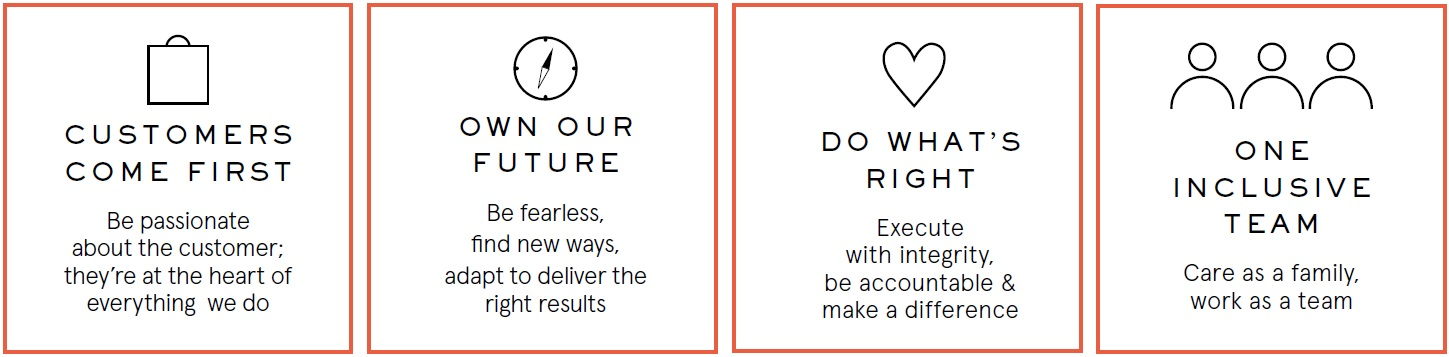 APPROVALAPPROVALAPPROVALAPPROVALAPPROVALAPPROVALAPPROVALAPPROVALAPPROVALAPPROVALAPPROVALAPPROVALAPPROVED BYAPPROVED BYAPPROVED BYHead of Digital Customer Experience Head of Digital Customer Experience Head of Digital Customer Experience Head of Digital Customer Experience REVIEW DATEREVIEW DATEREVIEW DATE26/06/202426/06/2024The requirements and responsibilities contained in this position description do not create a contract of employment and are not meant to be all-inclusive. They may be changed during employment on an as-needed basis.The requirements and responsibilities contained in this position description do not create a contract of employment and are not meant to be all-inclusive. They may be changed during employment on an as-needed basis.The requirements and responsibilities contained in this position description do not create a contract of employment and are not meant to be all-inclusive. They may be changed during employment on an as-needed basis.The requirements and responsibilities contained in this position description do not create a contract of employment and are not meant to be all-inclusive. They may be changed during employment on an as-needed basis.The requirements and responsibilities contained in this position description do not create a contract of employment and are not meant to be all-inclusive. They may be changed during employment on an as-needed basis.The requirements and responsibilities contained in this position description do not create a contract of employment and are not meant to be all-inclusive. They may be changed during employment on an as-needed basis.The requirements and responsibilities contained in this position description do not create a contract of employment and are not meant to be all-inclusive. They may be changed during employment on an as-needed basis.The requirements and responsibilities contained in this position description do not create a contract of employment and are not meant to be all-inclusive. They may be changed during employment on an as-needed basis.The requirements and responsibilities contained in this position description do not create a contract of employment and are not meant to be all-inclusive. They may be changed during employment on an as-needed basis.The requirements and responsibilities contained in this position description do not create a contract of employment and are not meant to be all-inclusive. They may be changed during employment on an as-needed basis.The requirements and responsibilities contained in this position description do not create a contract of employment and are not meant to be all-inclusive. They may be changed during employment on an as-needed basis.The requirements and responsibilities contained in this position description do not create a contract of employment and are not meant to be all-inclusive. They may be changed during employment on an as-needed basis.